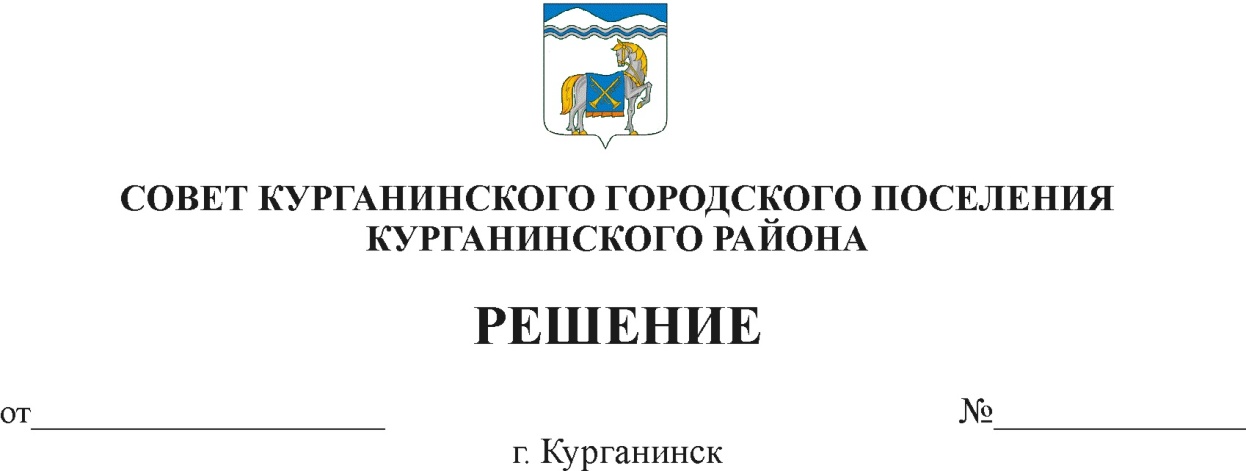             19.12.2019	34Об утверждении графика проведениязаседаний постоянных комиссий и сессий Совета Курганинского городского поселения Курганинского района на 2020 год	В соответствии со статьей 20 Регламента  Совета Курганинского городского поселения Курганинского района утвержденным решением Совета Курганинского городского поселения Курганинского района                              от 23 октября 2014 года № 9 «О принятии регламента  Совета Курганинского городского поселения Курганинского района» и  статьей 28 Устава Курганинского городского поселения Курганинского района Управлением Министерства юстиции Российской Федерации по Краснодарскому краю           от 13 сентября 2019 года № RU 235171012019001 Совет Курганинского городского поселения Курганинского района  р е ш и л:	1. Утвердить график сессий Совета Курганинского городского поселения Курганинского района 4 созыва на 2020 год (прилагается).	2. Опубликовать настоящее решение на официальном сайте администрации Курганинского городского поселения Курганинского района       в сети Интернет.	3. Контроль за выполнением настоящего решения оставляю за собой. 4.  Решение вступает в силу со дня его подписания.Председатель Совета Курганинского городского поселенияКурганинского района                                                                            Л.Е. ПлетневПРИЛОЖЕНИЕУТВЕРЖДЕНрешением Совета Курганинскогогородского поселенияКурганинского районаот  19.12.2019  №  34ГРАФИКпроведения заседаний постоянных комиссий и сессий Совета Курганинского городского поселения Курганинского района на 2020 годПредседатель СоветаКурганинского городского поселенияКурганинского района                                                                        Л.Е. Плетнев№п/пНаименованиемероприятияДатапроведенияМесто и времяпроведенияОтветственный1Заседание постоянных комиссий16.01.2020г. Курганинск,ул. Ленина,27каб. 101, 16-00Л.Е. Плетнев Л.В. Титаренко2Сессия Совета23.01.2020г. Курганинск,ул. Ленина,27каб. 101,16-00Л.Е. Плетнев Л.В. Титаренко3Сессия Совета07.02.2020г. Курганинск,ул. Ленина,27каб. 101,16-00Л.Е. Плетнев Л.В. Титаренко4Заседание постоянных комиссий13.02.2020г. Курганинск,ул. Ленина,27каб. 101, 16-00Л.Е. Плетнев Л.В. Титаренко5Сессия Совета20.02.2020г. Курганинск,ул. Ленина,27каб. 101, 16-00Л.Е. Плетнев Л.В. Титаренко6Заседание постоянных комиссий12.03.2020г. Курганинск,ул. Ленина,27каб. 101, 16-00Л.Е. Плетнев Л.В. Титаренко7Сессия Совета19.03.2020г. Курганинск,ул. Ленина,27каб. 101, 16-00Л.Е. Плетнев Л.В. Титаренко8Заседание постоянных комиссий16.04.2020г. Курганинск,ул. Ленина,27каб. 101, 16-00Л.Е. Плетнев Л.В. Титаренко9Сессия Совета23.04.2020г. Курганинск,ул. Ленина,27каб. 101, 16-00Л.Е. Плетнев Л.В. Титаренко10Заседание постоянных комиссий14.05.2020г. Курганинск,ул. Ленина,27каб. 101, 16-00Л.Е. Плетнев Л.В. Титаренко11Сессия Совета21.03.2020г. Курганинск,ул. Ленина,27каб. 101, 16-00Л.Е. Плетнев Л.В. Титаренко12Заседание постоянных комиссий11.06.2020г. Курганинск,ул. Ленина,27каб. 101, 16-00Л.Е. Плетнев Л.В. Титаренко13Сессия Совета18.06.2020г. Курганинск,ул. Ленина,27каб. 101, 16-00Л.Е. Плетнев Л.В. Титаренко14Заседание постоянных комиссий16.07.2020г. Курганинск,ул. Ленина,27каб. 101, 16-00Л.Е. Плетнев Л.В. Титаренко15Сессия Совета23.07.2020г. Курганинск,ул. Ленина,27каб. 101, 16-00Л.Е. Плетнев Л.В. Титаренко16Заседание постоянных комиссий13.08.2020г. Курганинск,ул. Ленина,27каб. 101, 16-00Л.Е. Плетнев Л.В. Титаренко17Сессия Совета20.08.2020г. Курганинск,ул. Ленина,27каб. 101, 16-00Л.Е. Плетнев Л.В. Титаренко18Заседание постоянных комиссий17.09.2020г. Курганинск,ул. Ленина,27каб. 101, 16-00Л.Е. Плетнев Л.В. Титаренко19Сессия Совета24.09.2020г. Курганинск,ул. Ленина,27каб. 101, 16-00Л.Е. Плетнев Л.В. Титаренко20Заседание постоянных комиссий15.10.2020г. Курганинск,ул. Ленина,27каб. 101, 16-00Л.Е. Плетнев Л.В. Титаренко21Сессия Совета22.10.2020г. Курганинск,ул. Ленина,27каб. 101, 16-00Л.Е. Плетнев Л.В. Титаренко22Заседание постоянных комиссий12.11.2020г. Курганинск,ул. Ленина,27каб. 101, 16-00Л.Е. Плетнев Л.В. Титаренко23Сессия Совета19.11.2020г. Курганинск,ул. Ленина,27каб. 101, 16-00Л.Е. Плетнев Л.В. Титаренко24Заседание постоянных комиссий10.12.2020г. Курганинск,ул. Ленина,27каб. 101, 16-00Л.Е. Плетнев Л.В. Титаренко25Сессия Совета17.12.2020г. Курганинск,ул. Ленина,27каб. 101, 16-00Л.Е. Плетнев Л.В. Титаренко